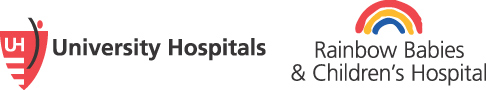 Please join us! Date:  		November 13, 2019					Time:  		5:00pm     Location:  		UH Parma Health Education Center in Room 267300 State RoadParma, OH (enter through the door at the back right side of the building)Program:		Pain Management for Children with Serious Illness in the Context of the Opioid Epidemic	Presenter:  	Kahla L Gagne-Loparo DNP, RN CPNP-AC/PCProgram Purpose:  Review symptom management including the impact of the opioid epidemic on medication managementDisclosure InformationCriteria for successful completion:  Attend 90% of the presentation and submission of a completed evaluationMembers of the planning committee and the speaker(s) do not have a conflict of interest in this topic.  This is a CoProvided event by Rainbow Babies & Children’s Hospital and the Ohio Chapter of the society of Pediatric Nursing 1 Contact Hour will be provided upon successful completion University Hospital is approved as a provider of continuing nursing education by Ohio Nurses Association, an accredited approver by the American Nurses Credentialing Center’s Commission on Accreditation. (OBN-001-91)Contact Pat Beam at patricia.beam@UHhospitals.org with any questionsWe will also be collecting items for Ronald McDonald House CharitiesPlease join us in support of our fellow nurses! #ohiospn	 #wecareforkids  Optional:  If you would like to donate, bring an item, or cash for Ronald McDonald House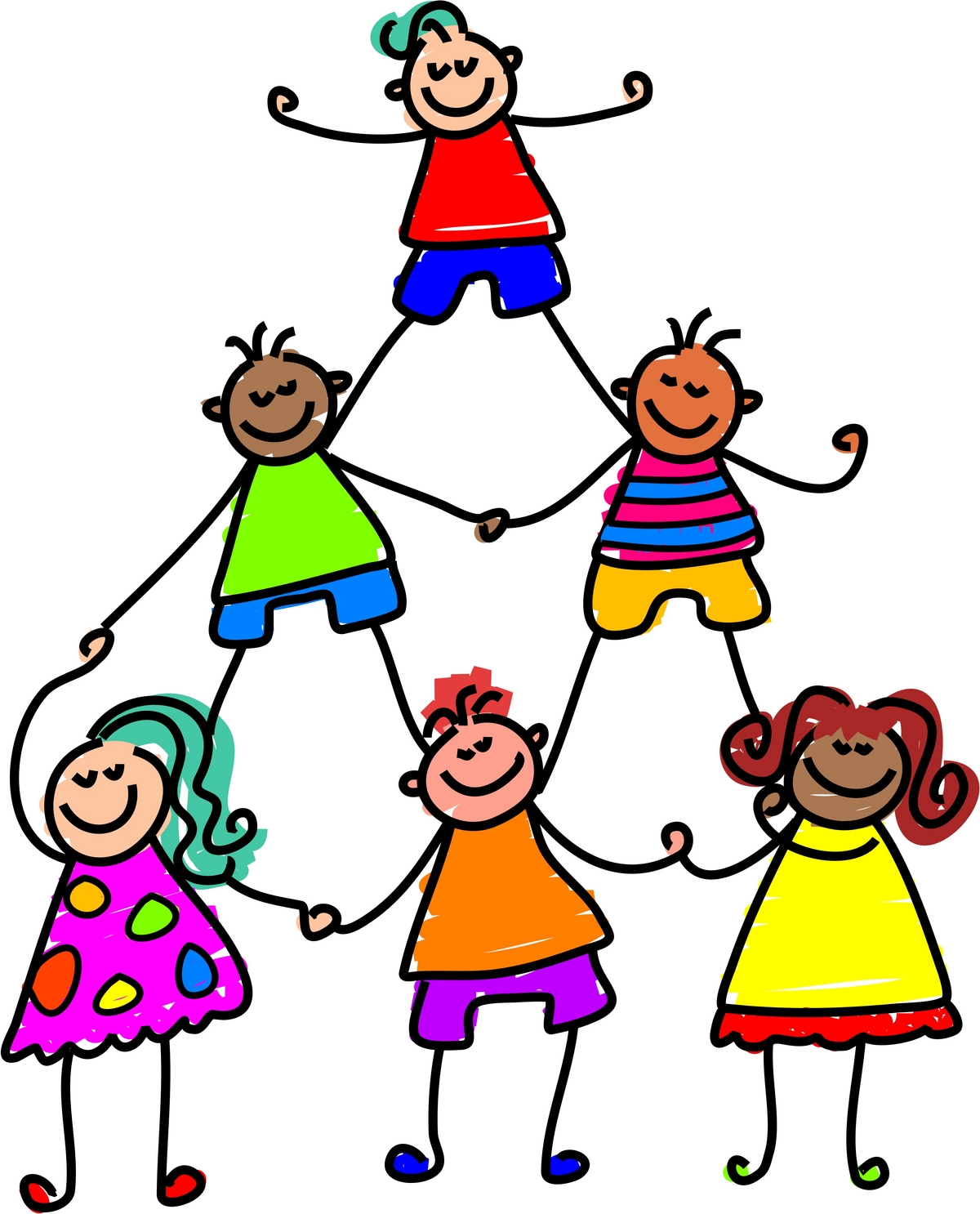 Disinfecting Spray (i.e. Lysol)13 gallon trash bagsGift Cards (Visa, Mastercard, Target, Kroger, Giant Eagle, Walmart, Home Depot, Lowes)HE Laundry Soap (PODS preferred)White Corelle soup bowlsBreakfast Cereal and Pop TartsNew White full size bath towelsScrubbing Bubbles for bathtubsDisinfecting wipesFoil steam table pans (full and half size)